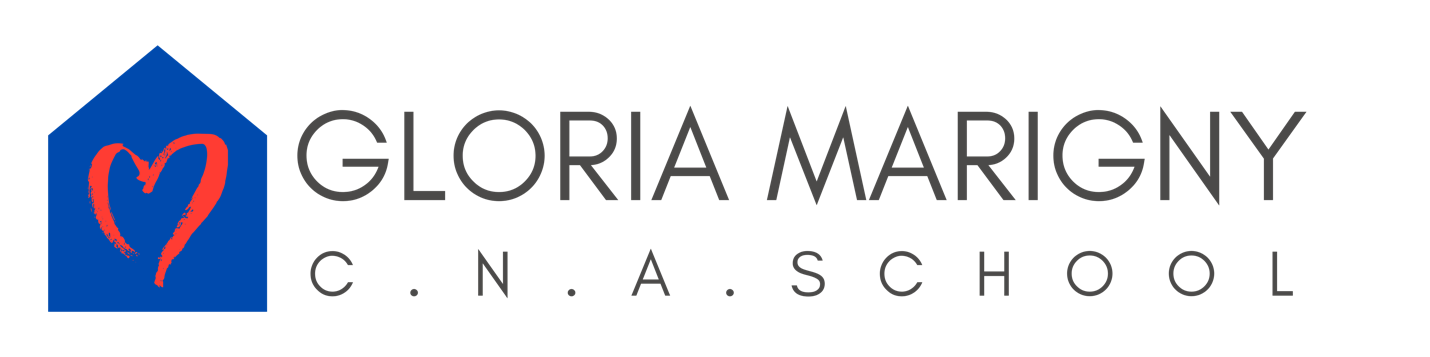 School ScheduleMonday School is ClosedTuesday School is ClosedWednesday 5pm – 8pm @ Theory SiteThursday 5pm – 8pm @ Theory SiteFriday 5pm – 8pm @ Theory SiteSaturday 7am – 3 pm @ Clinical SiteSunday 7am – 3pm @ Clinical SiteThis is an 8-week program.  School is set to start 05/15/2024